Приложение 1Тематика занятийМатериал: засушенные растения, злаки, крупы,  скорлупа грецких орехов, ракушки, шишки, другой  природный материал,  бутылочки, соленое тесто, краски, клей ПВА, кисточки, пластилин, пластинки, цветная бумага, картон.Вводная беседа, экскурсии, наблюдения.Осень золотая (рисование  пейзажей – ранняя, поздняя осень).Осенняя корзина (на пластинке корзина из пластилина, сверху скорлупа грецких орехов, ягоды).Декоративные решёточки (лепка из теста, разукрашивание, украшение веточками).Чудо – картины из .крупы (составление эскизов, аппликация из крупы, разукрашивание)Вазочки с веточками (лепка  ваз из теста, украшение основы, декорирование веточками, сухими листьями).Подсолнухи (оформление рамок камушками, аппликация из ткани  - цветы, декорирование  ветками).Картины на пластинках (эскиз, покрывается пластилином, декорируется ветками, листьями).Осенние корзины ( лепка корзины из пластилин, украшение  сухими листьями)Сказочный дворец (на картоне основа из пластилина, аппликация из круп, ветки, разукрашивание красками).Вазы из бутылок (оклеивание основы бутылочки ракушками, украшение из природного материала).Красивые бабочки  (тесто, декорирование природным материалом, разукрашивание).В начале занятия провожу наблюдения, беседы, направленные на воспитание у детей умения видеть природу, замечать её красоту, пристально вглядываться в её краски, формы, бесконечное богатство, любить её, беречь. В ходе бесед в детях развиваются образное восприятие, фантазия, сообразительность.Для формирования устойчивого интереса к работе с природным материалом эффективно использую устное народное творчество: загадки, потешки, скороговорки, создающие богатую почву для размышлений, вдохновения, мудрости, воздействующие на ум и чувства ребёнка.На выполнение работ требуется разное время, в зависимости от сложности изготовления, имеющихся у детей  умений. Главное, чтобы дети не боялись творить своими руками и верили в то, что у них обязательно получится маленькое чудо. Я считаю, что выполнение таких работ оказывает на детей благотворное влияние. А природа детей такова, что им интересно всё новое, необычное. Активизирует их самостоятельность и фантазию.Особую радость доставляет детям видеть результат своего труда – готовую поделку, картину.Приложение 2ПЕДАГОГИЧЕСКИЕ ПРИНЦИПЫДетские работы                                   Приложение 3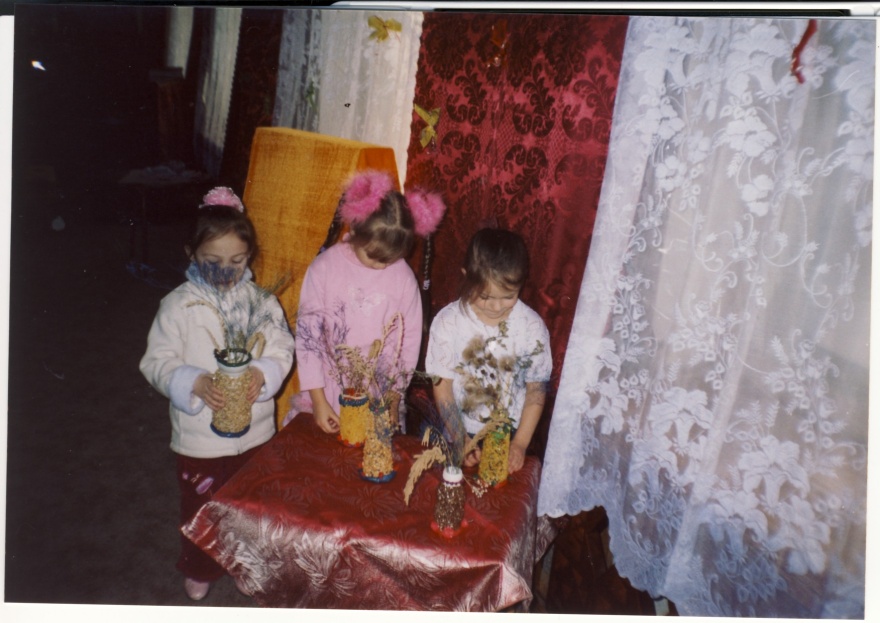 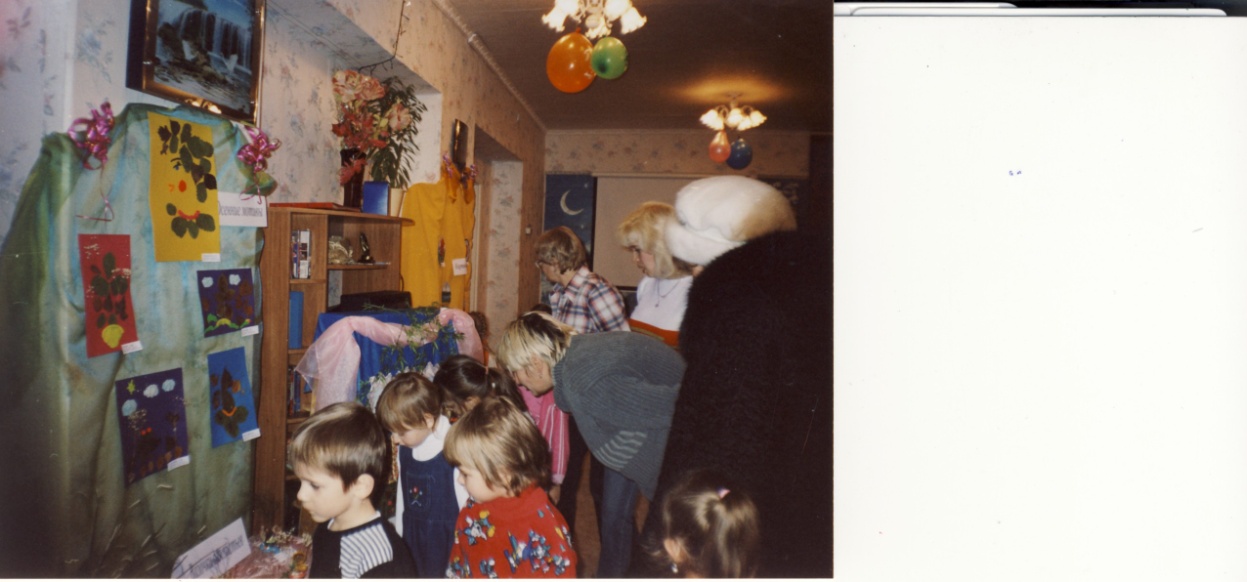 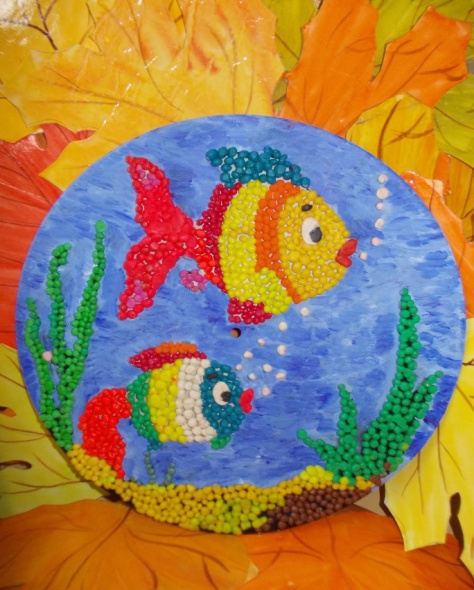 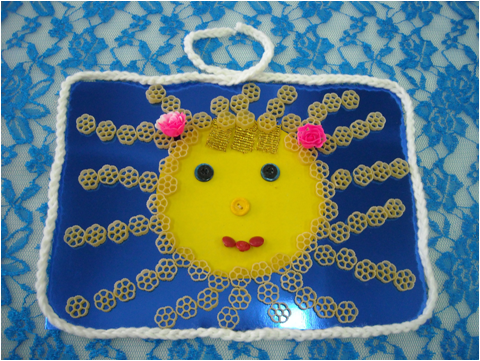 